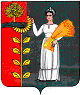 РАСПОРЯЖЕНИЕ администрации сельского поселения Среднематренский сельсоветДобринского муниципального района Липецкой области30.04.2014 г                               с.Средняя Матренка                          № 14-рОб утверждении плана мероприятий по улучшению состояния источников противопожарного водоснабжения на территории сельского поселения Среднематренский сельсовет     В  целях эффективной реализации федеральных законов от 21.12.1994 № 69-ФЗ «О пожарной безопасности», от 22.07.2008 № 123-ФЗ «Технический регламент о требованиях пожарной безопасности»:1.Утвердить план мероприятий по улучшению состояния источников противопожарного водоснабжения на территории сельского поселения Среднематренский сельсовет (прилагается)2. Контроль за исполнением настоящего распоряжения оставляю за собой. Глава администрации сельского поселенияСреднематренский сельсовет                                             Н.А.ГущинаУтвержден распоряжением№ 14-р от 30.04.2014г.План мероприятий по улучшению состояния источников противопожарного водоснабжения на территории сельского поселения Среднематренский сельсовет на период 2014-2016 годов№ п/пНаименование мероприятияПланируемый объем финансовых средствФ.И.О., должность ответственных лиц2014 год2014 год2014 год2014 год1.Ремонт пожарного гидранта1000 рублейГущина Нина Александровна, глава администрации2015 год2015 год2015 год2015 год2.Приобретение пожарных рукавов1000 рублейГущина Нина Александровна, глава администрации2016 год2016 год2016 год2016 год3.Обустройство подъезда к открытому водоему р.Матренка10000 рублейГущина Нина Александровна, глава администрации